Частное учреждение образовательная организация высшего образования«Омская гуманитарная академия»(ЧУОО ВО «ОмГА»)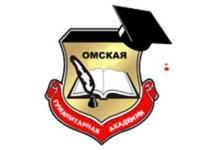 Кафедра Экономики и управления МЕТОДИЧЕСКИЕ УКАЗАНИЯПО ПОДГОТОВКЕ, ОФОРМЛЕНИЮ И ЗАЩИТЕКУРСОВОЙ РАБОТЫпо дисциплине «Экономика и организация отрасли»для студентов направления подготовки 38.03.01 «Экономика» направленность (профиль) программы «Общий профиль»
Омск, 2023Составитель:Доцент кафедры экономики и управленияк.э.н., доцент                                                          / Н.О. Герасимова / Рекомендованы решением кафедры экономики и управления протокол  № 8  от  «24»  марта  2023 г	Зав. кафедрой,  к.э.н., доцент                                / О.В Сергиенко / Методические указания по подготовке, оформлению и защите курсовой работы по дисциплине «Экономика и организация отрасли» предназначены для студентов Омской гуманитарной академии, обучающихся по направлению подготовки Экономика направленность (профиль) программы «Общий профиль».СОДЕРЖАНИЕВВЕДЕНИЕ1. МЕТОДИЧЕСКИЕ РЕКОМЕНДАЦИИ ПО ПОДГОТОВКЕ КУРСОВОЙ РАБОТЫ 2. ПОРЯДОК ОФОРМЛЕНИЯ КУРСОВОЙ РАБОТЫ3. ЗАЩИТА КУРСОВОЙ РАБОТЫ 4. КРИТЕРИИ ОЦЕНКИ КУРСОВОЙ РАБОТЫ5. СПИСОК РЕКОМЕНДУЕМОЙ ЛИТЕРАТУРЫ ПРИЛОЖЕНИЯВВЕДЕНИЕПри изучении дисциплины «Экономика и организация отрасли» студентами направления подготовки Экономика предусматривается написание курсовой работы. Курсовая работа рассматривается как форма текущего контроля самостоятельной работы студента. Самостоятельная работа студента над курсовой работой дает возможность применить полученные знания в оценке эффективного использования ресурсов предприятия, что, безусловно, важно в подготовке будущего дипломированного специалиста к трудовой деятельности.1. МЕТОДИЧЕСКИЕ РЕКОМЕНДАЦИИ ПО ПОДГОТОВКЕ КУРСОВОЙ РАБОТЫВыполнение курсовой работы по дисциплине «Экономика организация отрасли» предусматривает выполнение следующих этапов:Выбор темы работы. Тематика курсовых работ разрабатывается (ежегодно пересматривается) и утверждается кафедрой Экономики и управления персоналом. Студент самостоятельно выбирает тему работы. Он может предложить и свою тему, не указанную в тематике кафедры, но она обязательно должна быть согласована с научным руководителем. Кафедра устанавливает конечный срок выбора темы. Примерная тематика курсовых работ по дисциплине «Экономика и организация отрасли» представлена в Приложении А.Подбор литературы к курсовой работе осуществляется студентом самостоятельно с помощью руководителя работы. Студент обязан уметь пользоваться каталогами, фондами библиотеки института, электронной библиотечной системой академии,  осуществлять поиск нужной печатной и электронной информации. Изучение литературы лучше начинать с учебников, учебных пособий. Вначале необходимо твердо усвоить требования программы курса. Учебники во многом  предопределяют главные направления исследования, значительная их часть характеризует и нерешенные проблемы. Очередность дальнейшего изучения информационных источников трудно регламентировать: она предопределяется спецификой темы, подготовленностью студента и др. Затем можно переходить к побору и изучению научных статей, монографий, статистических сборников и пр.Периодическая печать ставит острые, злободневные вопросы сегодняшнего дня и их восприятие должно быть подготовленным. Начинать изучение журнальных и газетных статей лучше последних, только что опубликованных материалов, а затем-изданные позднее. Главное в изучении литературы - это подбор систематизация материалов в соответствии с планом работы. Овладение этой работой позволяет по-новому изложить известный материал, сопоставить различные точки зрения, сформулировать собственный взгляд на проблему, что служит основой самостоятельного выполнения курсовой работы.Сбор и обработка информации является одним из наиболее ответственных и сложных этапов выполнения курсовой работы.Информация для курсовой работы собирается с учетом цели и задач, согласованных с руководителем. Основными ее источниками являются:нормативные материалы (законы, указы, постановления, методические указания и положения, и т. п.);специальная литература научные публикации (книги, статьи) по выбранной теме. Они рекомендуются научным руководителем и могут подбираться студентом самостоятельно; публикации в специализированных периодических изданиях («Вопросы экономики»,  «Маркетинг», «Маркетинг в России и за рубежом», «Менеджмент в России и за рубежом», «Проблемы теории и практики управления»,  «Российский журнал менеджмента », «Управление персоналом» «Экономика и жизнь», и т. д.);учебные пособия. Студент должен использовать те учебные пособия, которые указаны в списках литературы по программам конкретных дисциплин;статистические ежегодники, информационно-справочные сборники;фактические данные о работе конкретных отечественных и зарубежных предприятий.При подборе материалов студент должен обращать внимание на то, что в них могут содержаться несовпадающие, а иногда и противоположные точки зрения по одному и тому же вопросу. В этом случае он обязан высказать в работе свое мнение о том, какая из точек зрения представляется ему наиболее правильной, и обосновать этот вывод. Внимание! Студент должен знать, что он обязан решительно отказаться от дословного переписывания источников, что называется "плагиатом" и требует ответственности. Чтобы выработать свой стиль изложения материалов, можно начать с умения компилировать предложения, заимствуя их из многих источников и подчиняя своему плану работыВ работе может использоваться первичная и вторичная информация. Первичная информация собирается путем самостоятельного проведения специальных исследований по разработанной программе (с помощью анкетирования, опроса, из первичных документов, с привлечением экспертов и т.д.). Вторичная - это информация экономических и статистических органов, других структур. Статистическая информация собирается с учетом задач, которые поставлены в курсовой работе. Содержание  работы  отражает  ее   основную   идею,   структуру логику    изложения    материала.    Его    составление    определяет направленность     работы,    самостоятельность,     проблемность, исследовательский характер. Следует включать в состав плана 3 главы, а в них по 2-3 параграфа.В целом, содержание должно состоять из введения, трех глав, заключения, списка литературы и, возможно, приложений. Названия глав должны быть лаконичными и четкими.  Примерное содержание плана и его оформления представлено в Приложении Б. Проект содержания работы целесообразно разрабатывать после изучения учебной литературы.Методика написания работы во многом и индивидуальный характер. Отметим некоторые общепринятые положения, характеризующие исследовательскую работу.Введение   к   любой   исследовательской   и   аналитической работе имеет    одинаковое    назначение:  оно    не    описывает содержательную   часть   работы,   а  только     ее поясняет. В курсовой работе оно содержит:Обоснование   выбора   темы (актуальность; возросшую потребность   разработки   в    наши   дни;   слабую   изученность проблемы и пр.) 1-2 абзаца. Обычно это обоснование завершается так: "Все это обусловило выбор темы курсовой работы ..." или "Этим обуславливается выбор в качестве темы ..." и пр.Главная     часть     введения     -     формулировка    цели и задач, поставленных     при     написании     работы, объект и предмет исследования.  Цель в работе указывается одна, задач несколько (желательно З-4)   Их     не     трудно сформулировать   исходя   из   содержания работы: "при   написании курсовой работы были поставлены следующие задачи: (или 1, 2, 3 или  "-2)  рассмотреть  ...,  проанализировать   ...,  наметить  пути решения ... пр. Один абзац. 1. Рассмотреть……; 2. Проанализировать…….; 3. Наметить пути решения…… Все это должно занять один абзац. 	Объектом исследования является  область применения отдельных форм, в конкретном экономическом субъекте при которых экономические законы могут действовать с наибольшей эффективностью. Предметом исследования выступают формы проявления и использования экономических законов на уровне предприятия. Во       введении       должна       быть       охарактеризована информационная    база   работы, что    призвано    подтверждать достоверность исследования, аналитических обзоров и записок. В курсовой работе  она  может уместиться  в  двух-трех  строчках,  но ее наличие обязательно как атрибута исследовательской работы.Введение может содержать ограничения темы и другие замечания. (Например, "Тема курсовой работы охватывает широкий круг проблем  Основное внимание в представленной работе уделено ..." "Цифровой материал дан в сопоставимых (текущих) ценах" и др.).Исключительно важно научиться отличать популярные стили изложения (литературный, журналистский, газетный, разговорный) от научно-экономического и овладеть его особенностями: отсутствие в тексте личных местоимений; неупотребление слов, выражающих чувства, эмоции ("я думаю ", "к сожалению" и т.д.); повествование от третьего лица (вместо "я считаю...", "представляется целесообразным ..." и т.д.), соблюдать выдержанность в оценках личности, точек зрения, процессов; избегать необъективного или политизированного подхода и др.Рассматривая вопрос, студент не должен оставаться кадром. Следует активно выражать свое мнение, присоединяться к какой-то точке зрения и т.д. Лучшим показателем исследования является объективная аргументация экономических явлений процессов. Она опирается не на случайные примеры, а на законы больших чисел и средние данные. Поэтому при рассмотрении проблем обязательно использование статистических данных, построение таблиц.Следует знать особенности построения таблиц, приводимых в тексте работы и размещаемых в приложениях. Таблица, помещаемая в тексте научной работы должна быть простой, компактной, содержать обобщенную информацию. В приложении помещается конкретизирующий практический, статистический и графический материал, не вошедший в основной текст курсовой работы. Например, следует утверждение, что  «динамика инвестиций за ряд лет в целом по экономике России приведена в  сводной таблице в тексте работы». Далее указывается, что"… динамика по секторам и отраслям экономики дана в приложении А". В приложение могут быть перенесены расчеты, объяснения формул и пр. Нередко, в курсовых работах все виды таблиц, графиков и диаграмм выносятся в приложения, без анализа, объяснений и даже указаний в тексте, что свидетельствует о нарушении основных приемов научного исследования.Содержание основной части включает: 1 Глава: рассмотрение определения изучаемого предмета, его характеристика, роль в развитии рынка, виды, классификация, элементы, принципы, методы, описание процесса организации процесса деятельности отрасли. В главе проводится аналитический обзор литературы, который  предназначается для отражения знаний автора работы имеющихся печатных работ по  вопросам темы исследования, которые могут базироваться только на основе мировых и отечественных достижений науки и практики, поэтому студентам надо очень хорошо изучить имеющиеся  публикации  по вопросам темы. Для этого они подбирают литературу и делают для себя необходимые выписки. Из литературных источников важно взять все то, что может пригодиться при освещении вопросов темы, на что можно будет ссылаться по тексту.На все использованные в работе литературные источники следует делать ссылки.  Полный список использованной литературы приводится в конце работы и является обязательной ее частью.2. Глава – практическая. Она должна содержать краткую характеристику объекта исследования, его экономические показатели, изучение предмета исследования в рамках экономического субъекта определённой отрасли, особенности организации деятельности экономического субъекта в данной отрасли, экономической оценки показателей, экономических отношений, приобретенный опыт, инновации в ведении деятельности, выявлены недостатки, возможности.3. Глава изучение передового опыта по ведению экономики объекта исследования в рамках данной отрасли на перспективу, разработка рекомендаций по совершенствованию ведения хозяйственной деятельности объекта исследования (можно использовать материалы предприятия, СМИ, Интернет).Заключение составляется на основе написанной работы как выводы из нее. Это краткое изложение главных проблем и положений, изложенных в работе. В заключении не может содержаться новых моментов, не рассмотренных в основной части работы. Оно не является продолжением текста работы, а краткими выводами из ее содержания. Заключение может повторять выписки из основной части работы. Искусство составления заключения - это умение в краткой, лаконичной форме показать все самое ценное в работе: новые идеи, собственный взгляд, важность проблем, их обоснованность, пути решения проблем, предложения. 2.  ПОРЯДОК ОФОРМЛЕНИЯ КУРСОВОЙ РАБОТЫ1. Общие требованияРекомендуемый объём курсовой работы (без учета приложений) – от 25 до 35 листов формата А4. Курсовая работа должна состоять из следующих частей, расположенных в указанном порядке:Титульный лист (Приложение В),Содержание, (Приложение Б)Введение,Основная часть,Заключение,Перечень условных обозначений, символов, принятых в работе сокращений, терминов (при необходимости),Список использованных источников,Приложения,Расписка о самостоятельном написании курсовой работы и об отсутствии заимствований без ссылок на источники (Приложение Г). 	Уровень самостоятельности по системе «Антиплагиат» не ниже 60%. Проверка текста проводится с использованием сайта https://www.antiplagiat.ru/Каждая письменная работа должна быть набрана в текстовом редакторе (с включением таблиц и иллюстраций непосредственно в текст работы) и сохранена в формате .doc в виде одного файла (начиная с титульного листа и заканчивая последней страницей). Формат страницы – А4.Текст письменной работы следует набирать, соблюдая следующие размеры полей: правое – 10 мм, верхнее и нижнее – 20 мм, левое – 30 мм. Тип шрифта: Times New Roman, размер: 14 pt (пунктов) (на рисунках и в таблицах допускается применение более мелкого размера шрифта, но не менее 10 pt). Текст печатается через полтора интервала, красная строка – 1,25 см. Цвет шрифта должен быть черным, необходимо соблюдать равномерную плотность, контрастность и четкость изображения по всей работе. Полужирный шрифт, курсив и подчеркнутый шрифт не применяются.Выравнивание текста - по ширине. Выравнивание таблиц и рисунков – по центру.Расстановка переносов - автоматическая.Каждая страница текста, включая иллюстрации и приложения, нумеруется арабскими цифрами по порядку без пропусков и повторений. Титульный лист включается в общее количество страниц, но номер страницы на нем не проставляется. Номера страниц проставляются в центре нижней части листа (нижнего колонтитула) без точки. Опечатки, описки,  исправления, повреждения листов работы, помарки и следы не полностью удаленного прежнего текста (графики) не допускаются.   Наименования разделов и подразделов (заголовки) начинаются с заглавной буквы того же размера и располагаются по центру. В конце заголовка точка не ставятся, не допускаются переносы слов в заголовках. Текст следует через интервал после заголовка.Разделы должны иметь порядковые номера в пределах всего документа, обозначенные арабскими цифрами без точки. Подразделы должны иметь нумерацию в пределах каждого раздела. Номер подраздела состоит из номеров раздела и подраздела, разделенных точкой. В конце номера подраздела точка не ставится. Разделы, как и подразделы, могут состоять из одного или нескольких пунктов. Каждый раздел должен начинаться с новой страницы. Подразделы следуют друг за другом без вынесения нового подраздела на новую страницу. Не допускается начинать новый подраздел внизу страницы, если после заголовка подраздела на странице остается менее четырех строк основного текста. В этом случае подраздел необходимо начать с новой страницы.Если документ не имеет подразделов, то нумерация пунктов в нем должна быть в пределах каждого раздела, и номер пункта должен состоять из номеров раздела и пункта, разделенных точкой. В конце номера пункта точка не ставится, например:
1 Типы и основные размерыЕсли документ имеет подразделы, то нумерация пунктов должна быть в пределах подраздела и номер пункта должен состоять из номеров раздела, подраздела и пункта, разделенных точками, например:3 Методы испытаний3.1 Аппараты, материалы и реактивы3.2 Подготовка к испытаниюВнутри пунктов или подпунктов могут быть приведены перечисления. Перед каждой позицией перечисления ставится дефис или, при необходимости ссылки в тексте документа на одно из перечислений, строчная буква, после которой ставится скобка. Для дальнейшей детализации перечислений необходимо использовать арабские цифры, после которых ставится скобка, а запись производится с абзацного отступа, например:а) текст
б) текст
1) текст
2) текст
в) текст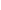 Каждый пункт, подпункт и перечисление записывают с абзацного отступа.В тексте документа не допускается:применять обороты разговорной речи, техницизмы, профессионализмы;применять для одного и того же понятия различные научно-технические термины, близкие по смыслу (синонимы), а также иностранные слова и термины при наличии равнозначных слов и терминов в русском языке;применять произвольные словообразования;использовать сокращение слов, кроме установленных правилами русской орфографии;сокращать обозначения единиц физических величин, если они употребляются без цифр, за исключением единиц физических величин в головках и боковиках таблиц и в расшифровках буквенных обозначений, входящих в формулы и рисунки.В тексте документа, за исключением формул, таблиц и рисунков, не допускается:применять математический знак минус (-) перед отрицательными значениями величин (следует писать слово «минус»);применять без числовых значений математические знаки, например > (больше), < (меньше), = (равно), (больше или равно), (меньше или равно), (не равно), а также знаки N (номер), % (процент).1. Правила оформления ссылокЦитаты, а также все заимствованные из печати данные (нормативы, цифры и др.), должны иметь библиографическую ссылку на первичный источник. Ссылка ставится непосредственно после того слова, числа, символа, предложения, по которому дается пояснение, в квадратных скобках. В квадратных скобках указывается порядковый номер источника в соответствии со списком использованных источников, например: Общий список справочников по терминологии, охватывающий время не позднее середины ХХ века, дает работа библиографа И. М. Кауфмана [59].Если ссылку приводят на конкретный фрагмент текста документа, в квадратных скобках указывают порядковый номер источника и номер страницы, на которой помещен объект ссылки. Сведения разделяют запятой, например: Известно [4, с. 35], что для многих людей опорными и наиболее значимыми в плане восприятия и хранения информации являются визуальные образы.Приводимые в работе цитаты должны быть по возможности краткими. Если цитата полностью воспроизводит предложение цитируемого текста, она начинается с прописной буквы. Если цитата включена на правах части в предложение авторского текста, она пишется со строчной буквы. Если в цитату вошла только часть предложения цитируемого источника, то либо после кавычки ставится многоточие и цитата начинается с маленькой буквы, либо цитата начинается с большой буквы и заканчивается многоточием, например: Ф. Котлер подчеркивал, что современный маркетинг «...все в большей степени ориентируется на удовлетворение потребностей индивидуального потребителя» [26, с. 84].  2 Правила оформления иллюстрацийКоличество иллюстраций должно быть достаточным для пояснения излагаемого текста. Иллюстрации могут быть расположены как по тексту документа (возможно ближе к соответствующим частям текста), так и в конце его (в приложениях). Независимо от содержания (схемы, графики, диаграммы, фотографии и пр.)  каждая иллюстрация  обозначается словом «Рисунок», с указанием номера и заголовка, например:  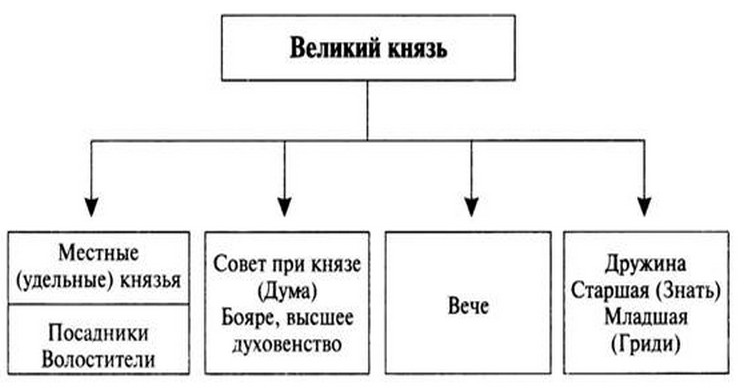 Рисунок 2 – Управление древнерусским государствомПри цветном исполнении рисунков следует использовать принтер с возможностью цветной печати. При использовании в рисунках черно-белой печати следует применять черно-белую штриховку элементов рисунка. На все рисунки должны быть даны ссылки в тексте работы, например: «... в соответствии с рисунком 2 …» или «… тенденцию к снижению (рисунок 2)». Рисунки следует располагать в работе непосредственно после текста, в котором они упоминаются впервые (при наличии достаточного пространства для помещения рисунка со всеми поясняющими данными), или на следующей странице. Если рисунок достаточно велик, его можно размещать на отдельном листе, при этом допускается поворот рисунка на 90° против часовой стрелки относительно страницы (альбомная ориентация). Рисунки, размеры которых больше формата А4, учитывают как одну страницу и помещают в приложении. Рисунки, за исключением рисунков в приложениях, следует нумеровать арабскими цифрами сквозной нумерацией по всей работе. Если на рисунке отражены количественные показатели, то после заголовка рисунка через запятую указывается единица измерения, например:  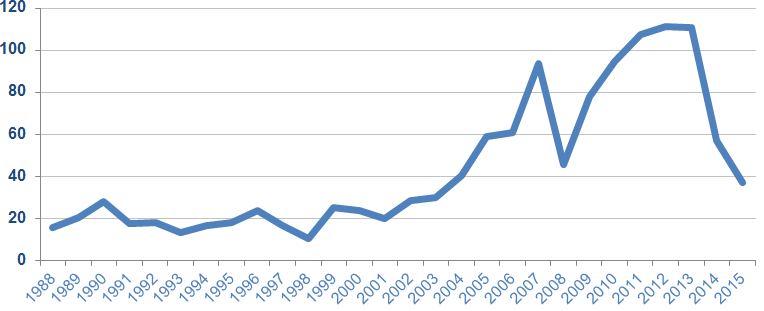 Рисунок 4 – Цена на нефть марки Brent за период с 1988 по 2015 год, USDЕсли рисунок взят из первичного источника без авторской переработки, следует сделать ссылку на источник, например:  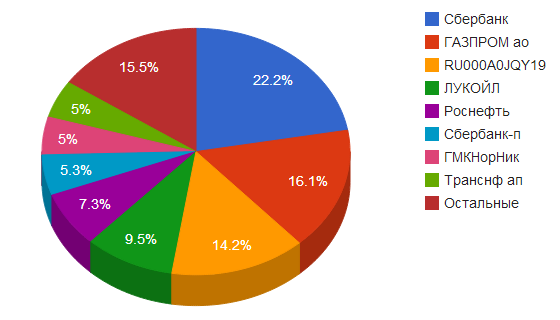 Рисунок Б.3 – Объёмы торгов ММВБ [6, с. 14]При необходимости между рисунком и его заголовком помещаются поясняющие данные (подрисуночный текст).Рисунки каждого приложения обозначают отдельной нумерацией арабскими цифрами с добавлением перед цифрой обозначения приложения (например, рисунок А.2).3. Правила оформления таблицВ письменной работе фактический материал в обобщенном и систематизированном виде может быть представлен в виде таблицы для наглядности и удобства сравнения показателей. На все таблицы должны быть ссылки в работе. При ссылке следует писать слово «таблица» с указанием ее номера, например: «…в таблице 2 представлены …» или «… характеризуется показателями (таблица 2)».  Таблицу следует располагать в работе непосредственно после текста, в котором она упоминается впервые, или на следующей странице.  Таблицы, за исключением таблиц в приложениях, следует нумеровать арабскими цифрами сквозной нумерацией по всей работе. Каждая таблица должна иметь заголовок, который должен отражать ее содержание, быть точным, кратким.Заголовок таблицы следует помещать над таблицей слева, без абзацного отступа в одну строку с ее номером через тире, например:  Таблица 1 – Расходы на оплату трудаЕсли таблица взята из внешнего источника без переработки, следует сделать ссылку на источник, например:  Таблица 3 – Расходы на оплату труда [15, с. 35]Если таблица составлена автором, но на основании данных из внешнего источника, необходимо после заголовка таблицы указать, по данным из каких источников она составлена, например:Таблица В.2 – Анализ структуры основных производственных фондов, % (по данным из [6])Заголовки граф и строк таблицы следует писать с прописной буквы в единственном числе, а подзаголовки граф – со строчной буквы, если они составляют одно предложение с заголовком, или с прописной буквы, если они имеют самостоятельное значение. В конце заголовков и подзаголовков таблиц точки не ставят. Заголовки граф записывают параллельно строкам таблицы. При необходимости допускается перпендикулярное расположение заголовков граф.  Допускается применять размер шрифта в таблице меньший, чем в тексте работы, но не менее 10 pt. Таблицы каждого приложения нумеруют отдельной нумерацией арабскими цифрами. При этом перед цифрой, обозначающей номер таблицы в приложении, ставится буква соответствующего приложения, например:  Таблица Б.4 – Динамика показателей за 2010–2011 гг.  Если в документе одна таблица, то она должна быть обозначена «Таблица 1». Если в приложении к документу одна таблица, то она должна быть обозначена «Таблица Д.1» (если она приведена в приложении Д).4. Правила оформления списка использованных источниковСписок должен содержать сведения об источниках, которые использованы при написании работы. На все приведенные источники должны быть ссылки в тексте работы.В списке использованных источников применяется сквозная нумерация арабскими цифрами. Все объекты печатаются единым списком, группы объектов не выделяются. Объекты описания списка должны быть обозначены терминами в квадратных скобках:- [Видеозапись]; - [Мультимедиа]; - [Текст]; - [Электронный ресурс]. При занесении источников в список следует придерживаться установленных правил их библиографического описания.Примеры оформления нормативно-правовых актов1. Об общих принципах организации законодательных (представительных) и исполнительных органов власти субъектов Российской Федерации [Текст]: Федеральный закон РФ от 06.10.1999 г. N 184-ФЗ // Собрание законодательства РФ. - 1999. - N 43. 2. О порядке разработки и утверждения административных регламентов исполнения государственных функций (предоставления государственных услуг) [Электронный ресурс]: Постановление Правительства РФ от 11.11.2005 г. N 679. - Доступ из справочно-правовой системы «КонсультантПлюс». – Режим доступа: http://www.consultant.ru   Книги, статьи, материалы конференций и семинаров3. Боголюбов, А.Н. О вещественных резонансах в волноводе с неоднородным заполнением [Текст] / А.Н. Боголюбов, А.Л. Делицын, М.Д. Малых // Вестн. Моск. ун-та. Сер. 3, Физика. Астрономия.  - 2013. - N 5. - С. 23–25. 4. Голубков, Е.П. Маркетинг как концепция рыночного управления [Текст] // Маркетинг в России и за рубежом. - 2015. - N 1. - С. 89–104.  5. Государственные и муниципальные финансы [Текст] : учебник / Под ред. проф. С.И. Лушина, проф. В.А. Слепова. - М.: Экономистъ, 2016. - 280 с. 6. Двинянинова, Г.С.  Комплимент: Коммуникативный статус или стратегия в дискурсе [Текст] / Г.С. Двинянинова // Социальная власть языка: сб. науч. тр. / Воронеж. межрегион. ин-т обществ. наук, Воронеж. гос. ун-т, Фак. романо-герман. истории. - Воронеж, 2016. - С. 101–106.  7. История России [Текст]: учеб. пособие для студентов всех специальностей / В.Н. Быков [и др.]; отв. ред. В.Н. Сухов ; М-во образования Рос. Федерации, С.-Петерб. гос. лесотехн. акад. - 2-е изд., перераб. и доп. / при участии Т.А. Суховой. - СПб.: СПбЛТА, 2016. - 231 с. 8. Семенов, В.В. Философия: итог тысячелетий. Философская психология [Текст] / В.В. Семенов; Рос. акад. наук, Пущин. науч. центр, Ин-т биофизики клетки, Акад. проблем сохранения жизни. - Пущино: ПНЦ РАН, 2015. - 64 с. 9. Черткова, Е.Л. Утопия как способ постижения социальной действительности [Электронный ресурс] / Е.Л. Черткова // Социемы: журнал Уральского гос. ун-та. - 2012. - N 8. – Режим доступа: http://www2/usu.ru/philosoph/chertkova.. 10. Юридический советник [Электронный ресурс]. - 1 электрон. опт. диск (CD-ROM): зв., цв.; 12 см. - Прил.: Справочник пользователя [Текст] / сост. В.А. Быков. - 32 с.  Статистические сборники, инструктивные материалы, методические рекомендации, нормативно-справочные материалы11. Аппаратура радиоэлектронная бытовая. Входные и выходные параметры и типы соединений. Технические требования [Текст]: ГОСТ Р 517721-2001. - Введ. 2002-01-01. - М.: Изд-во стандартов, 2016. - 34 с. 12. Временные методические рекомендации по вопросам реструктуризации бюджетной сферы и повышения эффективности расходов региональных и местных бюджетов (Краткая концепция реструктуризации государственного и муниципального сектора и повышения эффективности бюджетных расходов на региональном и местном уровнях) [Текст]. - М.: ИЭПП, 2016. - 67 с. 13. Свердловская область в 1992-1996 годах [Текст]: Стат. сб. / Свердл. обл. комитет гос. статистики Госкомстата РФ. - Екатеринбург, 2016. - 115 с. 14. Социальное положение и уровень жизни населения России в 2010 г. [Текст]: Стат. сб. / Росстат. - М., 2014. - 320 с. 15. Социально-экономическое положение федеральных округов в 2015г. [Электронный ресурс]. – Режим доступа: http://www.gks.ru  Иностранная литература16. An Interview with Douglass C. North [Text] // The Newsletter of The Cliometric Society. - 1993. - Vol. 8. - N 3. - P. 23–28. 17. Burkhead, J. The Budget and Democratic Government [Тext] / Lyden F.J., Miller E.G. (Eds.) / Planning, Programming, Budgeting. Markham : Chicago, 1972. 218 p. 18. Miller, D. Strategy Making and Structure: Analysis and Implications for Performance [Тext] // Academy of Management Journal. - 1987. - Vol. 30. - N 1. - P. 45–51.  Интернет-ресурсы19. Министерство финансов Российской Федерации: [Электронный ресурс]. – Режим доступа: http://www.minfin.ru 20. Российская книжная палата: [Электронный ресурс]. -  Режим доступа: http://www.bookchamber.ru  21.  Насырова, Г.А. Модели государственного регулирования страховой деятельности [Электронный ресурс] / Г.А.Насырова // Вестник Финансовой академии. - 2014. - N 4. - Режим доступа: http://vestnik.fa.ru/4(28)2003/4.html.5. Правила оформления примечаний и сносокПри необходимости пояснить содержание текста, таблицы или иллюстрации в письменной работе следует помещать примечания. Их размещают непосредственно в конце страницы, таблицы, иллюстрации, к которым они относятся, и печатают с прописной буквы с абзацного отступа после слова «Примечание» или «Примечания». Если примечание одно, то после слова «Примечание» ставится тире и примечание печатается с прописной буквы. Одно примечание не нумеруют. Если их несколько, то после слова «Примечания» ставят двоеточие и каждое примечание печатают с прописной буквы с новой строки с абзацного отступа, нумеруя их по порядку арабскими цифрами. Если необходимо пояснить отдельные данные, приведенные в документе, то эти данные следует обозначать надстрочными знаками сноски.Сноски в тексте располагают с абзацного отступа в конце страницы, на которой они обозначены, и отделяют от текста короткой тонкой горизонтальной линией с левой стороны, а к данным, расположенным в таблице, в конце таблицы над линией, обозначающей окончание таблицы.Знак сноски ставят непосредственно после того слова, числа, символа, предложения, к которому дается пояснение, и перед текстом пояснения.Знак сноски выполняют арабскими цифрами со скобкой и помещают на уровне верхнего обреза шрифта. Нумерация сносок отдельная для каждой страницы.Правила оформления приложенийПриложения оформляются как продолжение письменной работы на последующих её листах.В тексте работы на все приложения должны быть даны ссылки. Приложения располагают в порядке ссылок на них в тексте документа.Приложения обозначают заглавными буквами русского алфавита, начиная с А, за исключением букв Ё, З, Й, О, Ч, Ь, Ы, Ъ. После слова "Приложение" следует буква, обозначающая его последовательность. Если в документе одно приложение, оно обозначается "Приложение А".Каждое приложение следует начинать с новой страницы с указанием наверху посередине страницы слова «Приложение» и его обозначения.Приложение может иметь заголовок, который записывают симметрично относительно текста с прописной буквы отдельной строкой. Приложения должны иметь общую с остальной частью документа сквозную нумерацию страниц.   Правила оформления формулПри использовании формул необходимо придерживаться следующих рекомендаций:в формулах в качестве символов следует применять обозначения, установленные соответствующими государственными стандартами;пояснения символов и числовых коэффициентов, входящих в формулу, если они не пояснены ранее в тексте, должны быть приведены непосредственно под формулой. Пояснения каждого символа следует давать с новой строки в той последовательности, в которой символы приведены в формуле. Первая строка пояснения должна начинаться со слова "где" без двоеточия после него;формула должна располагаться в отдельной строке с абзацного отступа;формулы должны нумероваться сквозной нумерацией арабскими цифрами, которые записывают на уровне формулы справа в круглых скобках, например, (1). При этом используется тот же шрифт, что и в основном тексте;перед и после формулы обычно пропускается одна строка;формулы, следующие одна за другой и не разделенные текстом, разделяют запятой;переносить формулы на следующую строку допускается только на знаках выполняемых операций, причем знак в начале следующей строки повторяют (например, при переносе формулы на знаке умножения повторяют знак «х»);ссылки в тексте на порядковые номера формул указывают в скобках, например, "... в формуле (1)".Пример оформления формул: Темп роста дивиденда определяется из следующего равенства:Dt = Dt-1 х (1+g), 			          			(3) где    Dt – дивиденд на одну акцию в момент времени t, руб.;Dt-1 – дивиденд на одну акцию в момент времени t-1, руб.;g – темп роста дивидендов.ЗАЩИТА КУРСОВОЙ РАБОТЫПри соответствии работы требованиям, предъявляемым к курсовым работам, руководитель составляет рецензию. В рецензии научного руководителя отмечаются в обобщенном виде положительные стороны работы и ее недостатки. Окончательная оценка работы проставляется с учетом соответствия работы, предъявляемым требованиям и процедуры  ее защиты.Автор имеет право доработать, исправить представленный материал, приложить новые страницы к проверенному тексту распечатанной курсовой работы. Переработанный материал добавляется к работе, при этом пометки, вопросы и замечания руководителя, как и весь старый текст не могут быть изъяты из работы. Порядок защиты курсовой работы определяется кафедрой Экономики и управления персоналом. К защите студент готовится заранее: пишет тезисы доклада, готовит презентацию.Продолжительность доклада не должна превышать 7-9 минут.В докладе должны быть отражены:актуальность выбранной темы курсовой работы, ее цель, задачи, предмет и объект исследования;результаты проведенного на предприятии, в организации исследования (анализа общих значимых для раскрытия темы показателей и непосредственно тех процессов, систем, сфер и пр., которые выступили объектом и предметом исследования);основные выводы, практические рекомендации, прогнозы, комплексные решения.Основная часть доклада должна носить практический характер, то есть демонстрировать результаты проведенного анализа проблемы на предприятии и выработанные автором практические рекомендации.При подготовке доклада необходимо учесть замечания по работе руководителя курсовой работы.Презентационная часть является необходимым условием оформления курсовой работы. Она представляет собой иллюстрационный материал, кратко отражающий содержание доклада автора курсовой работы, и может быть представлена в виде рисунков, схем, таблиц, графиков и диаграмм, которые должны наглядно дополнять и подтверждать изложенный материал. Рекомендуемое количество слайдов, на которых представляется материал, 8 – 15 штук. В составе презентации очень полезен вводный слайд, кратко характеризующий актуальность, цель и задачи, научную новизну (ее может не быть) и практическую ценность курсовой работы. Кроме того, целесообразен слайд с динамикой основных показателей деятельности организации и коэффициентами пересчета экономических показателей для сравнения по годам.Желательно подготовить слайд, описывающий типовые и авторские методики исследования. Основные результаты анализа целесообразно представлять в виде основных таблиц, графиков и диаграмм (гистограмм, круговых, объемных и т.д.). 4. КРИТЕРИИ ОЦЕНКИ КУРСОВОЙ РАБОТЫ После окончания защиты курсовой работы руководитель курсовой работы выставляет оценку.Результаты защиты определяются оценками «отлично», «хорошо», «удовлетворительно», «неудовлетворительно».Факторами оценки курсовой работы являются:научный уровень доклада, степень освещенности в нем вопросов темы исследования, значение сделанных выводов и предложений для организации;использование специальной научной литературы, нормативных актов, материалов производственной практики;творческий подход к разработке темы;правильность и научная обоснованность выводов;стиль изложения;оформление курсовой работы;чёткость и аргументированность ответов студента на вопросы, заданные ему в процессе защиты.Критерии оценки содержания курсовой работыГлубина раскрытия темы – в теоретической главе должен быть представлен материал по обозначенным в теме категориям, изложение материала направлено на решение поставленных задач, практические главы должны быть связаны по содержанию с теоретической главой и с темой работы.Высокий уровень – представлен глубоким анализом обозначенных в теме категорий, заявленные во введении цель и задачи позволяют раскрыть тему, изложенный в теории и в практической части материал полностью решает поставленные цель и задачи.Средний уровень – определяет точность обозначенных в теме категорий в теоретической главе, заявленные во введении цель и задачи работы, которые  позволяют раскрыть тему, при этом полностью или частично реализуются в ходе изложения материала всех глав курсовой работы.Низкий уровень – определяется тем, что в теоретической главе представлены не все категории, заявленные в теме, анализ некоторых из них поверхностный, часть задач, вытекающих из цели, не решена.Уровень «ниже допустимого» – представлен  содержанием информации, не относящейся к теме, категории, заявленные в теме, не раскрыты, задачи работы решены в частичном объеме.Самостоятельность и качество анализа теоретических положений – в теоретической главе должен быть анализ подходов разных авторов к анализируемым категориям, процессам, объектам; оценки, сопоставление студентом разных позиций и обоснование собственной позиции по поднимаемым в работе вопросам.Высокий уровень – представлены авторские позиции ученых по предмету курсовой работе, самостоятельно обобщенны, сгруппированы или систематизированы студентом, полно представлены наиболее известные подходы, дан их анализ, выявлены преимущества и недостатки подходов, внесены некоторые коррективы в имеющиеся подходы или представлен авторский взгляд на анализируемые вопросы.Средний уровень – в курсовой работе представлены не все известные подходы к категориям, дан их поверхностный обзор, нечетко прослеживается авторская позиция по рассматриваемым вопросам.Низкий уровень – представлены лишь позиции некоторых авторов по вопросам, взгляды не сгруппированы, отсутствует критический анализ взглядов и позиция автора.Уровень «ниже допустимого» – представлена позиция одного автора по предмету курсовой работы, недостаточно или неверно представлена сущность категорий, нет анализа категорий.Глубина и обоснованность практических исследований – исследование должно базироваться на детально проработанной программе, статистическом, социологическом материале, достоверность и репрезентативность которого должны быть обоснованы автором. Излагаемый в практической части материал должен решать поставленные задачи и всесторонне анализировать объект и предмет исследования.Высокий уровень – представлена программа исследования, разработанная в соответствии с требованиями. Статистический и (или) социологический материал обладает репрезентативностью, обусловленной правильным выбором метода ее сбора, источников исходной информации, типом и расчетом выборки, результаты исследования глубоко проанализированы, выявлены взаимосвязи.Средний уровень – проведено самостоятельное исследование, базирующееся на программе, результаты исследования проанализированы, но в программе или результатах имеются небольшие неточности, отсутствует необходимая глубина анализа, часть данных имеет описательный характер.Низкий уровень – в самостоятельно проведенном исследовании и разработанной программе имеются существенные ошибки, анализ результатов поверхностный, преобладает информация описательного характера.Уровень «ниже допустимого» – отсутствует предусмотренная темой программа исследования или она заимствована у других авторов, результаты исследования представлены в описательном виде, отсутствует анализ или при анализе допущены серьезные ошибки, информация нерепрезентативна.Глубина проработки и обоснованность рекомендаций – рекомендации должны носить конкретный характер, детально описываться и обосновываться результатами практического исследования.Высокий уровень – самостоятельно разработанные рекомендации конкретные и глубокие, обоснованные результатами исследования, представлены разработанные методики, программы, технологии, проекты документов и пр.Средний уровень – рекомендации вытекают из результатов исследования, представляют собой самостоятельный раздел проекта, но детально не проработаны.Низкий уровень – рекомендации поверхностны и (или) заимствованы из других источников, общего характера, отсутствует четкая взаимосвязь с результатами исследования, представлены фрагментами по тексту и не вынесены в отдельную главу или параграф.Уровень «ниже допустимого» – рекомендательная часть отсутствует или малого объема, рекомендации не конкретны, взяты из других источников.В целом курсовая работа оценивается следующим образом:оценку «отлично» заслуживает работа, в которой дано всестороннее и глубокое освещение избранной темы в тесной взаимосвязи с практикой, а ее автор показал умение работать с литературой и нормативными документами, проводить исследования, делать теоретические и практические выводы;оценку «хорошо» заслуживает работа, отвечающая основным, предъявляемым к ней требованиям. Студент обстоятельно владеет материалом, однако не на все вопросы дает глубокие, исчерпывающие и аргументированные ответы.оценка «удовлетворительно», заслуживает работа, если в ней, в основном, соблюдены общие требования, но не полно раскрыты поставленные планом вопросы. Автор работы посредственно владеет материалом, поверхностно отвечает на вопросы, допускает существенные недочеты;оценка «неудовлетворительно» заслуживает работа, если в рецензии имеются принципиальные замечания по ее содержанию, не позволяющие положительно ее оценить. Ответы на вопросы неправильны и не отличаются аргументированностью.Оценки объявляются в день защиты курсовой работы. Тема курсовой работы и её оценка заносятся в зачётную книжку. СПИСОК РЕКОМЕНДУЕМОЙ ЛИТЕРАТУРЫБарков С.А. Управление человеческими ресурсами в 2 частях. 1 и 2 части. [Электронный ресурс]: учебник и практикум для академическогобакалавриата/ С.А. Барков. — Электрон.текстовые данные.— М.: Юрайт. 2016. – 428 с. - Режим доступа:www.biblio-online.ru/book/A5F43D55-DBF3-4C92-B6F1-0F56E590D1C1Безденежных В.М. Антикризисное управление - теория и практика применения [Электронный ресурс]: учебное пособие/ Безденежных В.М., Галай А.Г.— Электрон. текстовые данные.— М.: Московская государственная академия водного транспорта, 2015.— 113 c.— Режим доступа: http://www.iprbookshop.ru/46425 Борисова, О. В. Инвестиции в 2 т. Т. 2. Инвестиционный менеджмент : учебник и практикум для бакалавриата и магистратуры / О. В. Борисова, Н. И. Малых, Л. В. Овешникова. — М. : Издательство Юрайт, 2017. — 309 с.- Режим доступа: https://www.biblio-online.ru/book/38120E97-38D7-4A15-B427-9FB9F179B343Бочкова С.В. Анализ финансовой отчетности [Электронный ресурс]/ Бочкова С.В.— Электрон. текстовые данные.— Саратов: Вузовское образование, 2016.— 292 c.— Режим доступа: http://www.iprbookshop.ru/47665Воробьева, И. П. Экономика и управление производством : учебное пособие для бакалавриата и магистратуры / И. П. Воробьева, О. С. Селевич. — М. : Издательство Юрайт, 2017. — 191 с. .— Режим доступа: https://www.biblio-online.ru/book/3879FDE7-3AD1-4BD8-8920-6A6776E45C34Головачев А.С. Экономика организации (предприятия) [Электронный ресурс]: учебное пособие/ А.С. Головачев— Электрон. текстовые данные.— Минск: Вышэйшая школа, 2015.— 688 c.— Режим доступа: http://www.iprbookshop.ru/48023.Горленко О.А. Управление персоналом [Электронный ресурс]: учебник для академического бакалавриата/ О.А. Горленко, Д.В. Ерохин, Т.П. Можаева. - 2-е изд., испр. и доп. — Электрон.текстовые данные.— М.: Юрайт. 2016. – 249 с. - Режим доступа:www.biblio-online.ru/book/6705699F-146E-4F65-B129-DAC985E87330Дмитриева И.Е. Государственные и муниципальные финансы [Электронный ресурс]: учебное пособие для студентов экономических вузов/ Дмитриева И.Е., Биндасова Н.А.— Электрон. текстовые данные.— Саратов: Вузовское образование, 2016.— 154 c.— Режим доступа: http://www.iprbookshop.ru/49905Дорман, В. Н. Коммерческая организация: доходы и расходы, финансовый результат : учебное пособие для академического бакалавриата / В. Н. Дорман ; под научной редакцией Н. Р. Кельчевской. — Москва : Издательство Юрайт, 2019. — 108 с. — (Университеты России). — ISBN 978-5-534-08386-6. — Текст : электронный // ЭБС Юрайт [сайт]. — URL: https://biblio-online.ru/bcode/438110Ефимов О.Н. Банкротство и антикризисное управление [Электронный ресурс]: электронное учебное пособие/ Ефимов О.Н.— Электрон. текстовые данные.— Саратов: Вузовское образование, 2016.— 372 c.— Режим доступа: http://www.iprbookshop.ru/50615 Инвестиционный анализ [Электронный ресурс]: учебно-практическое пособие/ А.Т. Алиев [и др.].— Электрон. текстовые данные.— М.: Дашков и К, 2015.— 130 c.— Режим доступа: http://www.iprbookshop.ru/60299..Касьяненко, Т. Г. Инвестиционный анализ : учебник и практикум для бакалавриата и магистратуры / Т. Г. Касьяненко, Г. А. Маховикова. — М. : Издательство Юрайт, 2017. — 560 с. — https://www.biblio-online.ru/book/7EC9AE6F-1D14-4A46-9D37-47062C30392FМировые финансы в 2 т. Том 2 : учебник и практикум для бакалавриата и магистратуры / М. А. Эскиндаров [и др.] ; под общ. ред. М. А. Эскиндарова, Е. А. Звоновой. — М. : Издательство Юрайт, 2017. — 372 с. — (Бакалавр и магистр. Академический курс). — ISBN 978-5-534-01878-3. https://www.biblio-online.ru/book/D62CBC02-FAF7-470D-9A92-4C8A8AD8A2FEМоисеенко, Д. Д. Экономика предприятий (организаций): краткий курс лекций для студентов обучающиеся профилю: экономика предприятия и организаций, менеджмент / Д. Д. Моисеенко. — Симферополь : Университет экономики и управления, 2017. — 153 c. — ISBN 2227-8397. — Режим доступа: http://www.iprbookshop.ru/83946.htmlОсипов С.В..Контроллинг: теория и практика[Электронный ресурс]: учебник и практикум для академического бакалавриата/ Н.Н. Шляго. — Электрон.текстовые данные.— М. : Издательство Юрайт, 2017. — 145 с- Режим доступа:www.biblio-online.ru/book/891301E1-969E-455F-A4FE-AD7209AC700FОсновы портфельного инвестирования : учебник для бакалавриата и магистратуры / Т. В. Никитина, А. В. Репета-Турсунова, М. Фрёммель, А. В. Ядрин. — 2-е изд., испр. и доп. — М. : Издательство Юрайт, 2017. — 262 с.- Режим доступа: https://www.biblio-online.ru/book/1DD14684-680C-459C-8AC9-F29C86B92C3FПитер Этрилл Финансовый менеджмент и управленческий учет для руководителей и бизнесменов [Электронный ресурс]/ Питер Этрилл, Эдди Маклейни— Электрон. текстовые данные.— М.: Альпина Паблишер, 2017.— 648 c.— Режим доступа: http://www.iprbookshop.ru/58567 Подгорный В.В. Оценка стоимости бизнеса [Электронный ресурс]: учебное пособие/ В.В. Подгорный— Электрон. текстовые данные.— Донецк: Донецкий государственный университет управления, 2016.— 233 c.— Режим доступа: http://www.iprbookshop.ru/62363..Попова, Е. П. Теория организации : учебник и практикум для бакалавриата и магистратуры / Е. П. Попова, К. В. Решетникова. — М. : Издательство Юрайт, 2017. — 338 с. — Режим доступа:https://www.biblio-online.ru/book/431B8FE5-0C37-4AE0-89DD-D8F221A51702Розанова, Н. М. Корпоративное управление : учебник для бакалавриата и магистратуры / Н. М. Розанова. — М. : Издательство Юрайт, 2017. — 339 с. — Режим доступа: https://www.biblio-online.ru/book/D30F2D81-0534-49E9-8C19-64E5B641CA02Розанова, Н. М. Экономика фирмы в 2 ч. Часть 1. Фирма как основной субъект экономики : учебник для академического бакалавриата / Н. М. Розанова. — Москва : Издательство Юрайт, 2019. — 187 с. — (Бакалавр. Академический курс). — ISBN 978-5-534-01742-7. — Текст : электронный // ЭБС Юрайт [сайт]. — URL: https://biblio-online.ru/bcode/433463Селезнева Н.Н. Финансовый анализ. Управление финансами [Электронный ресурс]: учебное пособие для вузов/ Селезнева Н.Н., Ионова А.Ф.— Электрон. текстовые данные.— М.: ЮНИТИ-ДАНА, 2015.— 639 c.— Режим доступа: http://www.iprbookshop.ru/52066Стёпочкина Е.А. Планирование и прогнозирование в условиях рынка [Электронный ресурс]: учебное пособие/ Стёпочкина Е.А.— Электрон.текстовые данные.— Саратов: Вузовское образование, 2015.— 152 c.— Режим доступа: http://www.iprbookshop.ru/29290Филин С.А. Теоретические основы экономических циклов и управление в условиях кризиса [Электронный ресурс]/ Филин С.А.— Электрон. текстовые данные.— М.: Русайнс, 2015.— 335 c.— Режим доступа: http://www.iprbookshop.ru/48985.Финансы (4-е издание) [Электронный ресурс]: учебник для студентов вузов, обучающихся по экономическим специальностям, специальности «Финансы и кредит»/ Г.Б. Поляк [и др.].— Электрон. текстовые данные.— М.: ЮНИТИ-ДАНА, 2015.— 735 c.— Режим доступа: http://www.iprbookshop.ru/52591Чиркунова Е.К. Управленческая экономика [Электронный ресурс]: учебное пособие/ Е.К. Чиркунова, Е.Е. Киреева— Электрон. текстовые данные.— Самара: Самарский государственный архитектурно-строительный университет, ЭБС АСВ, 2014.— 144 c.— Режим доступа: http://www.iprbookshop.ru/29796..Шакланова, Р. И. Экономика торговой отрасли : учебник для бакалавров / Р. И. Шакланова, В. В. Юсова. — Москва : Издательство Юрайт, 2019. — 468 с. — (Бакалавр. Академический курс). — ISBN 978-5-9916-2987-4. — Текст : электронный // ЭБС Юрайт [сайт]. — URL: https://biblio-online.ru/bcode/425898  Шляго Н.Н.Контроллинг[Электронный ресурс]: учебник и практикум для академическогобакалавриата/ Н.Н. Шляго. — Электрон.текстовые данные.— М.: Юрайт. 2017. – 277 с. - Режим доступа:www.biblio-online.ru/book/825EE31D-41C0-4FFC-8D93-A76FB5AECC9DШмидт И.В. Прогнозирование и планирование территории населенных пунктов с основами кадастра [Электронный ресурс]/ Шмидт И.В., Царенко А.А.— Электрон.текстовые данные.— Саратов: Вузовское образование, 2014.— 474 c.— Режим доступа: http://www.iprbookshop.ru/20691..Экономика предприятия : учебник и практикум для бакалавриата и специалитета / А. В. Колышкин [и др.] ; под редакцией А. В. Колышкина, С. А. Смирнова. — Москва : Издательство Юрайт, 2019. — 498 с. — (Бакалавр и специалист). — ISBN 978-5-534-05066-0. — Текст : электронный // ЭБС Юрайт [сайт]. — URL: https://biblio-online.ru/bcode/432937Приложение АПримерная тематика курсовых работ по дисциплине «Экономика и организация отрасли»Особенности государственного регулирования деятельности предприятий в условиях рынка.Проблемы становления и развития малых предприятий в современной России.Планирование деятельности предприятия в современных условиях.Роль бизнес – плана в деятельности предприятия.Механизм и инструменты управления предприятием.Эффективность инновационной деятельности предприятия в современных условиях.Оценка эффективности инвестиционной деятельности предприятия. Экономическая оценка имущественного комплекса предприятия.Повышение эффективности использования основных фондов предприятия в условиях рынка.Проблемы обновления основных производственных фондов предприятия в российской экономике.Роль оборотных средств в деятельности предприятия в рыночной экономике Повышение эффективности использования оборотных средств предприятия в условиях рынка.Проблемы формирования и использования трудового потенциала предприятия.Современные методы организации заработной платы на предприятиях, их преимущества и ограничения.Факторы и резервы повышения производительности труда на предприятии.Специализация и кооперирование производства современного предприятия.Системы управления качеством продукции на российских предприятиях.Особенности стандартизации и сертификации продукции предприятия в условиях рынка.Оценка конкурентоспособности предприятия в рыночной ситуации.Оценка роли системы снабжения в организации производственной деятельности предприятия.Особенности формирования производственной программы предприятия.Совершенствование ассортиментной политики предприятия.Эффективность использования производственной мощности предприятия.Определение оптимальных затрат на производство и реализацию продукции на российских предприятиях.Проблемы снижения издержек производства на предприятиях в условиях рынка.Формирование политики цен на российских предприятиях.Организация финансов предприятия в условиях рынка.Планирование и распределение прибыли в современном предприятии.Факторы увеличения прибыли и рентабельности предприятия в условиях рынка.Формы и методы финансового оздоровления современного предприятия.Экономическая оценка банкротства предприятий.Торговля как связующее звено между производством и потреблением.Инфраструктура отрасли и ее соответствие требованиям рыночной экономики.Торговля и эффективность функционирования экономики.Организации торговли на примере региона.Развитие розничной торговли товарами народного потребления в РФ.Услуги розничной торговли и общие требования к ним.Классификация предприятий розничной торговли, направления её совершенствования.Оптовая торговля в России, ее роль в повышении эффективности функционирования потребительского рынка.Стратегия развития оптовой торговли.Оптовые продовольственные рынки, развитие в России.Современные форматы розничной и оптовой торговли.Анализ состояния отрасли общественное питание в РФ и пути её развития.Услуги общественного питания и общие требования к ним.Проблемы государственного регулирования торговли.Специфика государственного регулирования торговой деятельности на федеральном, региональном и местном уровнях.Техническое регулирование в торговле.Способы формирования и регулирования конкурентной среды в торговле.Процессы концентрации в российской торговле на современном этапе.Интеграция предприятий торговли.Диверсификация в торговле.Продуктовая дифференциация в торговле.Ценообразование в торговле.Проблемы организации защиты прав и соблюдения интересов потребителей России на современном этапе.Требования к организации и осуществлению торговой деятельности.Развитие торговой деятельности в России.Организация торговой деятельности в (городе, области).Особенности внутренней и внешней среды предприятия (организации).Исследование факторов внутренней и внешней среды предприятия (организации).Исследование состава и структуры кадров предприятия (организации),Исследование факторов роста производительности труда на промышленном предприятии.Управление текущими затратами предприятия.Исследование источников формирования и направлений использования прибыли предприятия (организации).Исследование товарной и ценовой политики предприятия (организации).Исследование конкурентоспособности продукции предприятия (организации).Организация маркетинговой коммуникации предприятия (организации).Организация взаимосвязи предприятия (организации) с контрагентами.Сфера услуг: структура и роль в современном обществе.Качество, уровень жизни и развитие сферы услуг.Тенденции развития первичного и вторичного секторов экономики в современной России.Взаимодействие и взаимообусловленность развития материального производства и сферы услуг.Классификация услуг: современные подходы.Услуги и материальное производство.Бизнес-услуги в современном обществе.Социокультурные услуги и их роль в обеспеченности современного качества жизни.Услуги в муниципальных образованиях: роль и тенденции развития.Рынок услуг и проблемы его развития в России.Роль малого бизнеса в функционировании рынка услуг.Состояние занятости в сфере услуг в современной России.Социальная и экономическая результативность сферы услуг. Приложение БСОДЕРЖАНИЕ Приложение ВКафедра Экономики и управления персоналом  Фамилия Имя Отчество (при наличии)Курсовая работа Тема курсовой работыпо дисциплине «Экономика и организация отрасли»Направление подготовки: 38.03.01 Экономиканаправленность (профиль) программы «Общий профиль»
  Руководитель:____________________________уч. степень, уч. звание, Фамилия И.О.____________________________подписьОмск,  20__Приложение  ГКурсовая работа выполнена мной самостоятельно. Все использованные в работе материалы из опубликованной научной литературы и других источников имеют ссылки._____________                                   ____________________________________     (подпись)	(Фамилия, Имя, Отчество)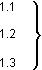 Нумерация пунктов первого раздела документа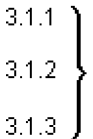 Нумерация пунктов первого подраздела третьего раздела документа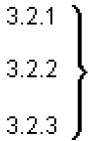 Нумерация пунктов второго подраздела третьего раздела документаДолжностьКоличествоЗаработная плата (руб.)Генеральный директор125000Исполнительный директор120000Бухгалтер115000Итого:Итого:60000ДолжностьКоличествоЗаработная плата (руб.)Генеральный директор125000Исполнительный директор120000Бухгалтер115000Итого:Итого:60000Группа основныхпроизводственных фондов2014 г.2015 г.2016 г. Здания55,051,040,4Сооружения6,74,82,9Машины и оборудование29,936,146,5Транспортные средства3,75,18,3Производственный и хозяйственный инвентарь0,10,20,2Другие виды4,02,91,7Введение  31    Теория имущественного комплекса торгового предприятия 5Понятие имущественного комплекса предприятия. Особенность его формирования в торговле51.2 Состав имущественного комплекса торгового предприятия.71.3 Показатели экономической оценки имущественного комплекса предприятия122.   Оценка имущественного комплекса предприятия ООО «Сириус»172.1 Экономическая характеристика ООО «Сириус»172.2 Особенности формирования имущественного комплекса в ООО «Сириус»212.3Экономическая оценка имущественного комплекса ООО «Сириус»253 Мероприятия по повышению эффективности использования имущественного комплекса в ООО «Сириус»29Заключение 33Список использованных источников34Приложения 35Частное учреждение образовательная организация высшего образования
"Омская гуманитарная академия"